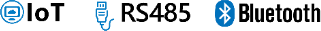 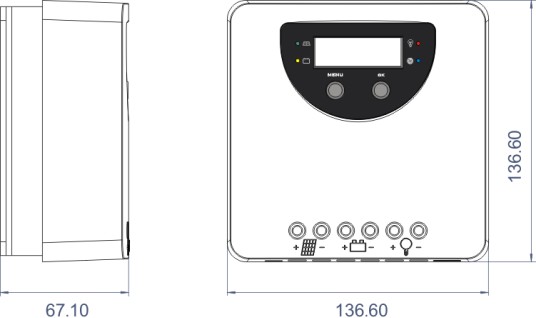 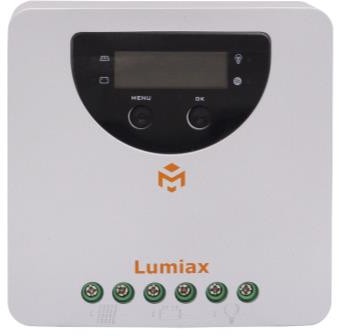 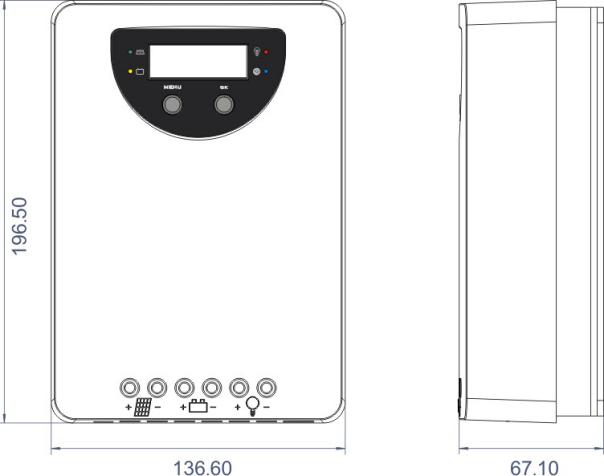 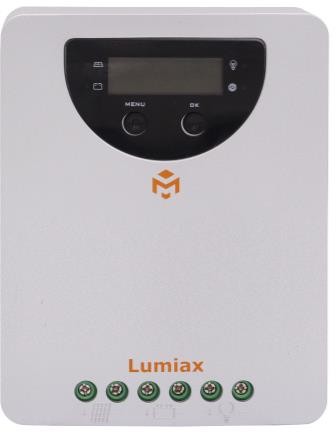 A combination of multiple tracking algorithms enables tracking the maximum power point quickly andaccuratelyInnovative Max Power Point Tracking(MPPT) technology, tracking efficiency >99.9%Full digital technology, high charge conversion efficiency up to 98%LCD display design, read operating data and working condition easilyReal-time energy statistics function12/24V or 48V automatic recognitionFlexible System battery selection: Liquid, Gel, AGM and LithiumExtends battery life through accurate remote temperature sensorController is protected against over-temperature due to built-in power reduction functionFour stages battery charging process: MPPT, boost, equalization, floatDual automatic protection to avoid exceeding the rated charging power and currentMultiple load control modes: Always on, Street lamp, User-defined modeIoT wireless communication or Bluetooth (internal or external) communication functions optionalOptional APP version for Bluetooth communicationWith the wireless communication function of the IoT, the controller can be connected remotely through IoT/GPRSMonthly charging data can be calculated and displayed by grouping and graphsBased RS-485 standard Modbus protocol with RJ11 interface to maximize the communication needs of different occasionsPerfect Heat dissipation designFull automatic electronic protect function for increased charge controller availability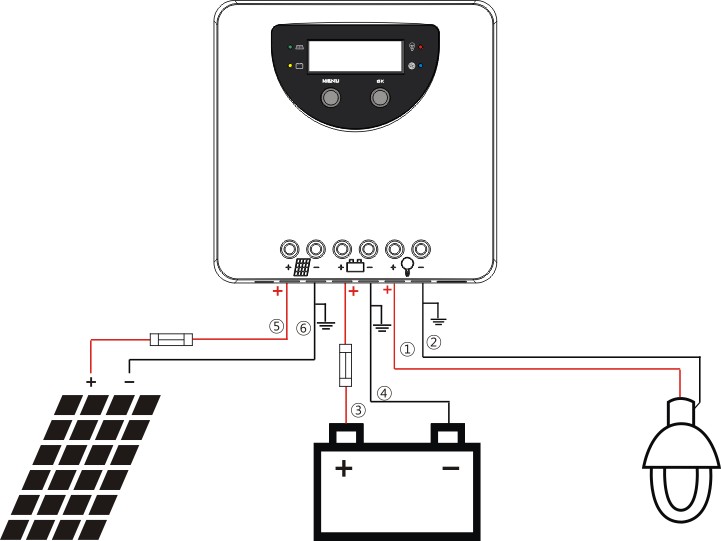 *1. Maximum solar panel voltage at minimum ambient operating temperature.*2. Voc: PV-Module open circuit voltage.*3. Slash separate values for 12V/24V/48V nominal system voltage.*1. Maximum solar panel voltage at minimum ambient operating temperature.*2. Voc: PV-Module open circuit voltage.*3. Slash separate values for 12V/24V/48V nominal system volItemMC2010MC4010MC6015Battery ParametersSystem Voltage12V/24V automatical recognization12V/24V automatical recognization12V/24V/48V automatical recognizationBattery ParametersMax Charging Current20A40A60ABattery ParametersMPPT Charging Voltagebefore boost or equal charging stagebefore boost or equal charging stagebefore boost or equal charging stageBattery ParametersBoost Voltage@25℃14.0~14.8V/28.0~29.6V @25℃(default:14.5/29V)14.0~14.8V/28.0~29.6V @25℃(default:14.5/29V)14.0~14.8V/28.0~29.6V/56.0~59.2V(default:14.5/29.0/58.0V)Battery ParametersEqual Voltage@25℃14.0~15.0V/28.0~30.0V @25℃(default:14.8/29.6V)(Liquid, AGM)14.0~15.0V/28.0~30.0V @25℃(default:14.8/29.6V)(Liquid, AGM)14.0~15.0V/28.0~30.0V/56.0~60.0V(default:14.8/29.6/59.2V)Battery ParametersFloat Voltage@25℃13.0~14.5V/26.0~29.0V @25℃(default:13.7/27.4V)13.0~14.5V/26.0~29.0V @25℃(default:13.7/27.4V)13.0~14.5V/26.0~29.0V/52.0~58.0V(default:13.7/27.4/54.8V)Battery ParametersLow Voltage Disconnect10.8~11.8V/21.6~23.6V(default:11.2/22.4V)10.8~11.8V/21.6~23.6V(default:11.2/22.4V)10.8~11.8V/21.6~23.6V/43.2~47.2V(default:11.2/22.4/44.8V)Battery ParametersReconnect Voltage11.4~12.8V/22.8~25.6V(default:12.0/24.0V)11.4~12.8V/22.8~25.6V(default:12.0/24.0V)11.4~12.8V/22.8~25.6V/45.6~51.2V(default:12.0/24.0/48.0V)Battery ParametersOvercharge Protect15.8V/31.3V15.8V/31.3V15.8/31.3/62.3VBattery ParametersCharging target voltage10.0~32.0V(Lithium, default: 14.4V)10.0~32.0V(Lithium, default: 14.4V)10.0~64.0V(Lithium, default: 29.4V)Battery ParametersCharging recovery voltage9.2~31.8V(Lithium, default: 14.0V)9.2~31.8V(Lithium, default: 14.0V)9.2~63.8V(Lithium, default: 28.7V)Battery ParametersLow voltage disconnect9.0~30.0V(Lithium, default: 10.6V)9.0~30.0V(Lithium, default: 10.6V)9.0~60.0V(Lithium, default: 21.0V)Battery ParametersLow voltage reconnect9.6~31.0V(Lithium, default: 12.0V)9.6~31.0V(Lithium, default: 12.0V)9.6~62.0V(Lithium, default: 22.4V)Battery ParametersTemperature Compensation35V35V65VBattery ParametersBattery Type-4.17mV/K per cell (Boost, Equal), -3.33mV/K per cell (Float)-4.17mV/K per cell (Boost, Equal), -3.33mV/K per cell (Float)-4.17mV/K per cell (Boost, Equal), -3.33mV/K per cell (Float)Battery ParametersMax Voltage on BatteryTerminalLiquid, GEL, AGM, Lithium(default: GEL)Liquid, GEL, AGM, Lithium(default: GEL)Liquid, GEL, AGM, Lithium(default: GEL)Panel ParametersMax Voltage on PVTerminal(-20℃) *1100V100V150VPanel ParametersMax Voltage on PVTerminal(25℃)90V90V138VPanel ParametersMax Input Power260W/520W520W/1040W750/1500/3000WPanel ParametersDusk/Dawn detect voltage8.0V/16.0V8.0V/16.0V8.0V/16.0V/32.0VPanel ParametersMPPT Tracking Range(Battery Voltage+1V) ~ Voc*0.9 *2(Battery Voltage+1V) ~ Voc*0.9 *2(Battery Voltage+1V) ~ Voc*0.9 *2LoadParametersOutput Current20A30A30ALoadParametersWork modeAlways on, Street lamp, User-defined modeAlways on, Street lamp, User-defined modeAlways on, Street lamp, User-defined modeSystem ParametersMax tracking efficiency>99.9%>99.9%>99.9%System ParametersMax charge conversion98%98%98%System ParametersDimensions136.6*136.6*67.1mm196.5*136.6*97.1mm262.5*186.5*97.5mmSystem ParametersWeight830g1300g2500gSystem ParametersSelf consumption≤8mA (12V); ≤12mA (24V)≤8mA (12V); ≤12mA (24V)≤16mA (12V); ≤12mA (24V)；≤10mA (48V)System ParametersCommunicationRS485 (RJ11 interface)RS485 (RJ11 interface)RS485 (RJ11 interface)System ParametersOptionalIoT、Cyber-BTIoT、Cyber-BTIoT、Cyber-BTSystem ParametersGroundingCommon NegativeCommon NegativeCommon NegativeSystem ParametersPower ternimals6AWG (16mm²)6AWG (16mm²)6AWG (16mm²)System ParametersAmbient temperature-20 ~ +55℃-20 ~ +55℃-20 ~ +55℃System ParametersStorage temperature-25 ~ +80℃-25 ~ +80℃-25 ~ +80℃System ParametersAmbient humidity0~100%RH0~100%RH0~100%RHSystem ParametersProtection degreeIP32IP32IP32System ParametersMax Altitude4000m4000m4000mItemMC2010-BTMC4010-BTMC6015-BTBattery ParametersSystem Voltage12V/24V automatical recognization12V/24V automatical recognization12V/24V/48V automatical recognizationBattery ParametersMax Charging Current20A40A60ABattery ParametersMPPT Charging Voltagebefore boost or equal charging stagebefore boost or equal charging stagebefore boost or equal charging stageBattery ParametersBoost Voltage@25℃14.0~14.8V/28.0~29.6V @25℃(default:14.5/29V)14.0~14.8V/28.0~29.6V @25℃(default:14.5/29V)14.0~14.8V/28.0~29.6V/56.0~59.2V(default:14.5/29.0/58.0V)Battery ParametersEqual Voltage@25℃14.0~15.0V/28.0~30.0V @25℃(default:14.8/29.6V)(Liquid, AGM)14.0~15.0V/28.0~30.0V @25℃(default:14.8/29.6V)(Liquid, AGM)14.0~15.0V/28.0~30.0V/56.0~60.0V(default:14.8/29.6/59.2V)Battery ParametersFloat Voltage@25℃13.0~14.5V/26.0~29.0V @25℃(default:13.7/27.4V)13.0~14.5V/26.0~29.0V @25℃(default:13.7/27.4V)13.0~14.5V/26.0~29.0V/52.0~58.0V(default:13.7/27.4/54.8V)Battery ParametersLow Voltage Disconnect10.8~11.8V/21.6~23.6V(default:11.2/22.4V)10.8~11.8V/21.6~23.6V(default:11.2/22.4V)10.8~11.8V/21.6~23.6V/43.2~47.2V(default:11.2/22.4/44.8V)Battery ParametersReconnect Voltage11.4~12.8V/22.8~25.6V(default:12.0/24.0V)11.4~12.8V/22.8~25.6V(default:12.0/24.0V)11.4~12.8V/22.8~25.6V/45.6~51.2V(default:12.0/24.0/48.0V)Battery ParametersOvercharge Protect15.8V/31.3V15.8V/31.3V15.8/31.3/62.3VBattery ParametersCharging target voltage10.0~32.0V(Lithium, default: 14.4V)10.0~32.0V(Lithium, default: 14.4V)10.0~64.0V(Lithium, default: 29.4V)Battery ParametersCharging recovery voltage9.2~31.8V(Lithium, default: 14.0V)9.2~31.8V(Lithium, default: 14.0V)9.2~63.8V(Lithium, default: 28.7V)Battery ParametersLow voltage disconnect9.0~30.0V(Lithium, default: 10.6V)9.0~30.0V(Lithium, default: 10.6V)9.0~60.0V(Lithium, default: 21.0V)Battery ParametersLow voltage reconnect9.6~31.0V(Lithium, default: 12.0V)9.6~31.0V(Lithium, default: 12.0V)9.6~62.0V(Lithium, default: 22.4V)Battery ParametersTemperature Compensation35V35V65VBattery ParametersBattery Type-4.17mV/K per cell (Boost, Equal), -3.33mV/K per cell (Float)-4.17mV/K per cell (Boost, Equal), -3.33mV/K per cell (Float)-4.17mV/K per cell (Boost, Equal), -3.33mV/K per cell (Float)Battery ParametersMax Voltage on BatteryTerminalLiquid, GEL, AGM, Lithium(default: GEL)Liquid, GEL, AGM, Lithium(default: GEL)Liquid, GEL, AGM, Lithium(default: GEL)PanelParametersMax Voltage on PVTerminal(-20℃) *1100V100V150VPanelParametersMax Voltage on PVTerminal(25℃)90V90V138VPanelParametersMax Input Power260W/520W520W/1040W750/1500/3000WPanelParametersDusk/Dawn detect voltage8.0V/16.0V8.0V/16.0V8.0V/16.0V/32.0VPanelParametersMPPT Tracking Range(Battery Voltage+1V) ~ Voc*0.9 *2(Battery Voltage+1V) ~ Voc*0.9 *2(Battery Voltage+1V) ~ Voc*0.9 *2Load ParametersOutput Current20A30A30ALoad ParametersWork modeAlways on, Street lamp, User-defined modeAlways on, Street lamp, User-defined modeAlways on, Street lamp, User-defined modeSystem ParametersMax tracking efficiency>99.9%>99.9%>99.9%System ParametersMax charge conversion98%98%98%System ParametersDimensions136.6*136.6*67.1mm196.5*136.6*97.1mm262.5*186.5*97.5mmSystem ParametersWeight830g1300g2500gSystem ParametersSelf consumption≤8mA (12V); ≤12mA (24V)≤8mA (12V); ≤12mA (24V)≤16mA (12V); ≤12mA (24V)；≤10mA (48V)System ParametersCommunicationBlueTooth, RS485 (RJ11 interface)BlueTooth, RS485 (RJ11 interface)BlueTooth, RS485 (RJ11 interface)System ParametersOptionalIoTIoTIoTSystem ParametersGroundingCommon NegativeCommon NegativeCommon NegativeSystem ParametersPower ternimals6AWG (16mm²)6AWG (16mm²)6AWG (16mm²)System ParametersAmbient temperature-20 ~ +55℃-20 ~ +55℃-20 ~ +55℃System ParametersStorage temperature-25 ~ +80℃-25 ~ +80℃-25 ~ +80℃System ParametersAmbient humidity0~100%RH0~100%RH0~100%RHSystem ParametersProtection degreeIP32IP32IP32System ParametersMax Altitude4000m4000m4000m